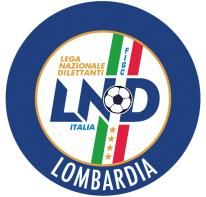 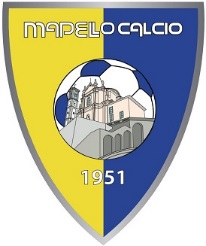 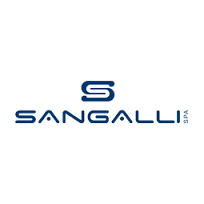 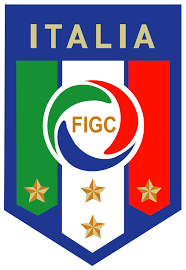 PROGRAMMA GARELUNEDI’ 29 APRILE 2019ESORDIENTI 2007D	AMICHEVOLE: BOTTANUCO-MAPELLO		ore 18,30 BottanucoESORDIENTI 2007P	TORNEO GRANATA: ACOV-MAPELLO		ore 20,30 Cassano d’AddaMARTEDI’ 30 APRILE 2019GIOVANISSIMI 2004	AMICHEVOLE: CONCOREZZESE-MAPELLO		ore 16,30 ConcorezzoESORDIENTI 2006P	AMICHEVOLE: AFG-MAPELLO			ore 18,30 Azzano S. PaoloESORDIENTI 2007P	TORNEO GRANATA: SERGNANESE-MAPELLO	ore 18,00 Cassano d’AddaMERCOLEDI’ 1 MAGGIO 2019GIOVANISSIMI 2005	TORNEO RUGGERI: FALCO ALBINO-MAPELLO	ore   9,30 AlbinoESORDIENTI 2006M	TORNEO BEARZOT: SQUADRE VARIE			ore 14,00 MilanoESORDIENTI 2007D	MEMORIAL BATTISTON: SQUADRE VARIE		ore 14,30 Solbiate ArnoPULCINI 2008D	TORNEO ACC. INTER: SQUADRE VARIE		ore   9,50 MilanoPULCINI 2008C	TORNEO AMICIZIA: SQUADRE VARIE			ore   9,00 Cisano B.scoPULCINI 2009P	TORNEO 1° MAGGIO: SQUADRE VARIE		ore   9,00 MapelloPULCINI 2009V	TORNEO 1° MAGGIO: SQUADRE VARIE		ore   9,00 MapelloPRIMI CALCI 2010C	TORNEO 1° MAGGIO: SQUADRE VARIE		ore 15,00 MapelloPRIMI CALCI 2010AR	TORNEO 1° MAGGIO: SQUADRE VARIE		ore 15,00 MapelloPRIMI CALCI 2011	TORNEO SEGURO: SQUADRE VARIE			ore 15,15 MilanoPICCOLI AMICI 2012	TORNEO FOPPENICO: SQUADRE VARIE		ore   9,00 CalolziocorteGIOVEDI’ 2 MAGGIO 2019PULCINI 2008D	GRASSROOTS PULCINI FIGC: MAPELLO-CISANESE	ore 18,00 MapelloPULCINI 2008C	GRASSROOTS PULCINI FIGC: MAPELLO-CISANESE	ore 18,00 MapelloVENERDI’ 3 MAGGIO 2019GIOVANISSIMI 2004	T. PRIMAVERA: V.G.GRUMELLESE-MAPELLO	ore 19,40 AdroGIOVANISSIMI 2005	VALTOLINA CUP: CENTRO SCHUSTER-MAPELLO	ore 19,15 MilanoESORDIENTI 2006P	TORNEO GIURAMENTO: LOCATE-MAPELLO		ore 19,00 PontidaESORDIENTI 2007P	TORNEO GRANATA: EVENTUALE SEMIFINALE	ore 19,30 Cassano d’Adda